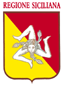 Regione Siciliana         Assessorato dei Beni Culturali     e dell'Identità SicilianaInterventi finanziari in materia di Educazione Permanente relativi all’anno scolastico 2023/2024Domanda di partecipazioneStruttura organizzativa e risorse umane coinvolte nella redazione del progetto e nella sua attuazione, declinate tra docenti della scuola/e proponente/i:______________________________________________________________________________________________________________________________________________________________________________________________________________________________________________________________ ________________________________________________________________________________ ________________________________________________________________________________ ________________________________________________________________________________Partner esterni:_______________________________________________________________________________________  _______________________________________________________________________________________ _______________________________________________________________________________________ Titolo del progetto:________________________________________________________________________________ Tema del progetto- Relazione:________________________________________________________________________________________________________________________________________________________________________________________________________________________________________________________________________________________________________________________________________________________________________________________________________________________________________________________________________________________________________________________________________________________________________________________________________________________________________________________________________________________________________________________________________________________________________________________________________________________________ ________________________________________________________________________________________________________________________________________________________________________________________________________________________________________________________________________________________________________________________________________________________________________________________________________________________________________________________________________________________________________________________________________________________________________________________________________________________________________________________________________________________________________________________________________________________________________________________________________________________________Obiettivi e acquisizione di competenze:________________________________________________________________________________________________________________________________________________________________________________________________________________________________________________________________________________________________________________________________ ________________________________________________________________________________________________________________________________________________________________________________________________________________________________________________Destinatari:________________________________________________________________________________________________________________________________________________________________________________________________________________________________________________ Tempi:________________________________________________________________________________________________________________________________________________________________ Luoghi:________________________________________________________________________________________________________________________________________________________________ Modalità organizzative e diffusione dell’attività progettuale:_________________________________________________________________________________________________________________________________________________________________________________________________________________________________________________________________________________________________________________________________________________________________________________________________________________________________________________________________________________________________________________________________________________________________________________________________________________________________ Risultati attesi, forniti sulla base dell'analisi del contesto e dei bisogni formativi:________________________________________________________________________________________________________________________________________________________________________________________________________________________________________________________________________________________________________________________________________________________________________________________________________________________________________________________________________________________________________________________________________________________________________________________________________________________________________________________________________________________________________________________ Preventivo analitico delle spese:________________________________________________________________________________________________________________________________________________________________________________________________________________________________________________________________________________________________________________________________________________________________________________________________________________Qualora l’attività venga realizzata in collaborazione con altri Istituti scolastici o Enti/associazioni indicare dettagliatamente la quota finanziaria di partecipazione a carico di ciascuno:_____________________________________________________________________________________________________________________________________________________________________________________________________________________________________________________________________ Data_________                                                                                                  Firma del Dirigente ScolasticoScuolaIndirizzoN. telefonicoe-maile pecCodice fiscaleCodice meccanografico